ESTADO DO RIO GRANDE DO NORTECÂMARA MUNICIPAL DE SÃO JOÃO DO SABUGIINDICAÇÃO Nº. 122/2018.		      Senhor Presidente, apresento a V. Ex., nos termos do art.160 e 161 do Regimento Interno, ouvido o Plenário desta Casa, a presente Indicação, a ser encaminhada ao Poder Executivo Municipal, solicitando que seja construído um abrigo para passageiros na Comunidade Acampamento.JUSTIFICATIVA EM PLENÁRIOSala das Sessões, em 10 de julho de 2018.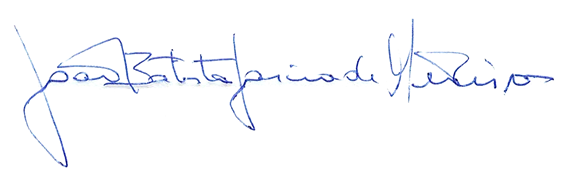 JOÃO BATISTA GARCIA DE MEDEIROSVEREADOR-AUTOR